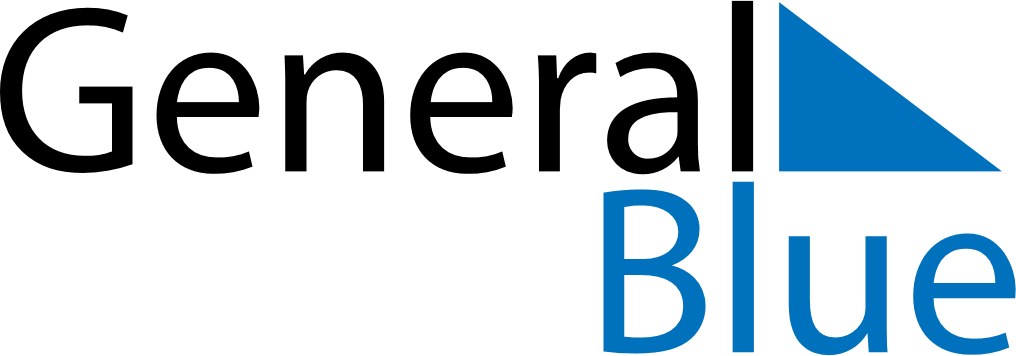 March 2024March 2024March 2024March 2024ZambiaZambiaZambiaSundayMondayTuesdayWednesdayThursdayFridayFridaySaturday11234567889Women’s Day1011121314151516Youth Day17181920212222232425262728292930Good FridayGood Friday31